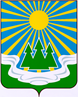 МУНИЦИПАЛЬНОЕ ОБРАЗОВАНИЕ«СВЕТОГОРСКОЕ ГОРОДСКОЕ ПОСЕЛЕНИЕ» ВЫБОРГСКОГО РАЙОНА ЛЕНИНГРАДСКОЙ ОБЛАСТИСОВЕТ ДЕПУТАТОВвторого созываРЕШЕНИЕот 17 июля 2018 года			№ 27Об утверждении Порядка привлечения граждан к выполнению на добровольной основе социально значимых работ для муниципального образования «Светогорское городское поселение»В соответствии с ч.2 ст.17 Федерального закона от 06.10.2003 № 131-ФЗ «Об общих принципах организации местного самоуправления в Российской Федерации», ч.3 ст.6 Устава муниципального образования «Светогорское городское поселение» Выборгского района Ленинградской области, совет депутатов РЕШИЛ:1. Утвердить Порядок привлечения граждан к выполнению на добровольной основе социально значимых для МО «Светогорское городское поселение» работ согласно приложению к настоящему решению.2. Опубликовать настоящее решение в газете «Вуокса» и разместить на официальном сайте МО "Светогорское городское поселение http://www.mo-svetogorsk.ru/ Глава муниципального образования«Светогорское городское поселение»                                         Р.А. ГенераловаРазослано: дело, администрация, прокуратура, газета «Вуокса», сайт.Приложение к решению Совета депутатов МО «Светогорское городское поселение» от 17.07.2018 года № 27Порядок
привлечения граждан к выполнению на добровольной основе
социально значимых для МО «Светогорское городское поселение работ»  Раздел I. Общие положения1. Настоящий Порядок привлечения граждан к выполнению на добровольной основе социально значимых для МО «Светогорское городское поселение» работ (далее – поселение) Выборгского района Ленинградской области (далее – Порядок) разработан в соответствии с ч.2 ст.17 Федерального закона от 06.10.2003 № 131-ФЗ «Об общих принципах организации местного самоуправления в Российской Федерации», Уставом  поселения и определяет порядок привлечения граждан к выполнению на добровольной основе социально значимых для поселения работ (в том числе дежурств) в целях решения вопросов местного значения, предусмотренных  7.1-9, 15 и 19 части 1 статьи 14 Федерального закона от 06.10.2003 № 131-ФЗ «Об общих принципах организации местного самоуправления в Российской Федерации».2. Настоящий Порядок не распространяется на случаи мобилизации трудоспособного населения муниципального образования для проведения аварийно-спасательных и других неотложных работ, осуществляемой при введении на всей территории Российской Федерации или в ее отдельных местностях, включая территорию поселения, режима чрезвычайного положения по основаниям и в порядке, установленном Федеральным конституционным законом от 30.05.2001 № 3-ФКЗ «О чрезвычайном положении».3. Под социально значимыми работами в настоящем Порядке понимаются работы, не требующие специальной профессиональной подготовки и квалификации, для выполнения которых достаточно индивидуального обучения непосредственно перед их выполнением или в процессе их выполнения, осуществляемые в целях решения следующих вопросов местного значения   поселения:- участие в профилактике терроризма и экстремизма, а также в минимизации и (или) ликвидации последствий проявлений терроризма и экстремизма в границах муниципального образования;- создание условий для реализации мер, направленных на укрепление межнационального и межконфессионального согласия, сохранение и развитие языков и культуры народов Российской Федерации, проживающих на территории муниципального образования, социальную и культурную адаптацию мигрантов, профилактику межнациональных (межэтнических) конфликтов;- участие в предупреждении и ликвидации последствий чрезвычайных ситуаций в границах муниципального образования;- обеспечение первичных мер пожарной безопасности в границах населенных пунктов муниципального образования;- создание условий для массового отдыха жителей муниципального образования и организация обустройства мест массового отдыха населения включая обеспечение свободного доступа граждан к водным объектам общего пользования и их береговым полосам;- осуществление контроля за соблюдением правил благоустройства территории поселения, организация благоустройства территории поселения в соответствии с указанными правилами, а также организация использования, охраны, защиты, воспроизводства городских лесов, лесов особо охраняемых природных территорий, расположенных в границах населенных пунктов поселения;4. К выполнению на добровольной основе социально значимых работ  привлекаются совершеннолетние трудоспособные граждане Российской Федерации, проживающие на территории МО «Светогорское городское поселение»  (далее – граждане), в свободное от основной работы или учебы время на безвозмездной основе не более чем один раз в три месяца. Продолжительность социально значимых работ не может составлять более четырех часов подряд.Раздел II. Основные принципы и цели привлечения граждан к выполнению социально значимых работ5. Привлечение граждан к выполнению социально значимых работ основывается на принципах законности, гласности, добровольности, безвозмездности, соблюдения прав и свобод человека и гражданина.6. Целями привлечения граждан к выполнению социально значимых работ являются:1) удовлетворение потребностей жителей МО «Светогорское городское поселение» в создании и (или) поддержании безопасных условий жизнедеятельности и благоприятной среды обитания;2) повышение уровня социальной активности и социальной ответственности жителей поселения   3) достижение максимальных социальных и экономических результатов участия граждан в социально значимых работах при минимизации затрат.Раздел III. Организация и проведение социально значимых работ7. С инициативой проведения социально значимых работ могут выступать глава МО "Светогорское городское поселение", Совет депутатов поселения, администрация поселения, органы территориального общественного самоуправления, общественные организации и объединения, старосты, председатели инициативных комиссий, физические и юридические лица. 8. Инициатива проведения социально значимых работ оформляется в форме письменного обращения на имя главы администрации поселения, с указанием видов социально значимых работ, территории их выполнения и обоснованием необходимости их проведения.Инициатива проведения социально значимых работ со стороны Совета депутатов поселения оформляется в форме решения Совета депутатов поселения, направляемого для рассмотрения главе администрации поселения.  Инициатива проведения социально значимых работ со стороны главы МО "Светогорское городское поселение" оформляется в форме постановления главы МО "Светогорское городское поселение".9. Инициатива по вопросу проведения социально значимых работ оформляется и рассматривается в соответствии с требованиями оформления и порядком рассмотрения письменных обращений граждан, установленными Федеральным законом от 02.05.2006 № 59-ФЗ «О порядке рассмотрения обращений граждан Российской Федерации».10. Решение о привлечении граждан к выполнению на добровольной основе социально значимых для МО «Светогорское городское поселение» работ принимается в форме постановления администрации поселения.11. Постановление администрации поселения о привлечении граждан к выполнению на добровольной основе социально значимых для МО «Светогорское городское поселение» работ официально публикуется (обнародуется) в порядке, установленном Уставом муниципального образования, также размещается на официальном сайте поселения не позднее, чем за 10 дней до начала проведения социально значимых работ.В случае если постановление о привлечении граждан к выполнению на добровольной основе социально значимых для муниципального образования работ принято в связи с необходимостью предупреждения чрезвычайных ситуаций в границах муниципального образования или для ликвидации их последствий, такое постановление размещается на официальном сайте поселения в день его принятия, может распространяться посредством иных информационных ресурсов в информационно-телекоммуникационной сети "Интернет", размещается на информационных стендах, а также распространяется иными доступными способами.12. В постановлении администрации поселения   указываются:- вопрос местного значения поселения, в целях решения которого организуются социально значимые работы;- время, место и сроки проведения социально значимых работ;- перечень видов социально значимых работ;- вопросы материально-технического обеспечения;- должностное лицо администрации поселения, ответственное за организацию и проведение социально значимых работ.13. Организация и проведение социально значимых работ осуществляются администрацией поселения.14. Администрация МО «Светогорское городское поселение»:- обеспечивает оповещение граждан о видах социально значимых работ, времени и местах их проведения, местах сбора граждан;- принимает заявки граждан на участие в социально значимых работах;- осуществляет учет граждан, принимающих участие в социально значимых работах, проверяя соблюдение требований, предусмотренных пунктом 4 настоящего Порядка;- организует материально-техническое обеспечение деятельности граждан, принимающих участие в социально значимых работах;- организует безопасные условия труда и соблюдение правил охраны труда при осуществлении социально значимых работ, проводит инструктаж по технике безопасности;- определяет гражданам, принимающим участие в социально значимых работах, конкретный вид и объем работ;	- обеспечивает непосредственный контроль за ходом проведения социально значимых работ;- принимает результат выполненных социально значимых работ.15. Для участия в выполнении социально значимых работ граждане, а также руководители организаций, участвующих в социально значимых работах, не позднее чем за 3 дня до проведения социально значимых работ направляют (подают) в администрацию МО «Светогорское городское поселение» письменные заявки на участие в социально значимых работах по установленной форме (Приложение), с указанием в заявке согласия на обработку персональных данных.В случае проведения социально-значимых работ для поселения в связи с необходимостью предупреждения чрезвычайных ситуаций в границах поселения или для ликвидации их последствий, заявка на участие в социально значимых работах оформляется без учета срока подачи заявки, включая  день проведения социально- значимых работ.В случае если в день проведения социально-значимых работ о желании принять в них участие заявят граждане (юридические лица), не подавшие своевременно письменные заявки на участие в социально значимых работах, такие граждане (юридические лица) допускаются к участию в социально значимых работах при наличии необходимого объема работ, а также инвентаря. Допускается в этом случае  использование гражданами (юридическими лицами) собственного инвентаря.При участии в социально-значимых работах граждане должны соблюдать необходимые меры безопасности.17. Администрация МО «Светогорское городское поселение» перед выполнением социально значимых работ назначает лицо, ответственное за проведение инструктажа по технике безопасности.18. При определении индивидуального объема и вида работы, привлекаемых к участию в социально значимых работах граждан,  должностным лицом администрации поселения, ответственным за организацию и проведение социально значимых работ, учитываются их состояние здоровья, возрастные, профессиональные и иные личностные особенности.При определении объема и вида работы – работы повышенной опасности исключаются. 19. В течение пяти дней со дня окончания срока выполнения социально значимых работ должностное лицо администрации поселения, ответственное за организацию и проведение социально значимых работ, представляет главе администрации поселения отчет о результатах выполнения социально значимых работ.20. В отчете о результатах выполнения социально значимых работ указываются следующие сведения:- вопросы местного значения, для решения которых граждане привлекались к выполнению социально значимых работ;- место и сроки проведения социально значимых работ;- количество граждан, принимавших участие в выполнении социально значимых работ; - конкретный перечень и объемы выполненных социально значимых работ;- расходы на организацию социально значимых работ.21. Информация об итогах проведения социально значимых работ подлежит размещению на официально сайте МО "Светогорское городское поселение".Финансовое и материально-техническое обеспечение социально значимых работ22. Материально-техническое обеспечение выполнения социально значимых работ осуществляется администрацией МО «Светогорское городское поселение» за счет средств местного бюджета.Приложение 1 к Порядку привлечения граждан к выполнению на добровольной основе социально значимых работ для МО "Светогорское городское поселение"  Заявка на участие в выполнении социально значимых работДата начала выполнения социально значимых работ «____» _________ 20_____ г.Срок выполнения социально значимых работ ______________________________________Ф.И.О. гражданина: ____________________________________________________________Место жительства гражданина: __________________________________________________Дата рождения гражданина: «____»__________________ г.Сведения о трудоспособности гражданина: ________________________________________Сведения об участии в выполнении социально значимых работ в течение трех месяцев, предшествующих дню подачи заявки:_____________________________________________Сведения о времени, свободном от основной работы или учебы_______________________Подпись гражданина: ______________________ /______________________/Подпись должностного лица администрации МО "Светогорское городское поселение", ответственного за прием заявок на участие в выполнении социально значимых работ: ______________«____» _______________ 20__г.        (Дата поступления заявки)СОГЛАСИЕна обработку персональных данных Я, _________________________________________________________________(фамилия, имя, отчество субъекта персональных данных)настоящим даю свое согласие на обработку администрации МО «Светогорское городское поселение» моих персональных данных и подтверждаю, что давая такое согласие, я действую своей волей и в своих интересах (в интересах представляемого).Согласие дается мной для целей:_- участие с в социально значимых работах Настоящее согласие предоставляется на осуществление любых действий по обработке моих персональных данных для достижения указанных выше целей, в соответствии с требованиями, установленными Федеральным законом от 27 июля 2006 года № 152-ФЗ «О персональных данных» и принятыми в соответствии с ним нормативными правовыми актами и действует со дня его подписания и до достижения целей обработки персональных данных, указанных в данном согласии, либо до дня отзыва согласия на обработку персональных данных в письменной форме._______________________________________		______________________(фамилия, инициалы лица, давшего согласие)		  (подпись, дата)Предоставленные данные соответствуют предъявленным документам, удостоверяющим личность.________________________________				_________________(фамилия, инициалы, должность  лица, 				 (подпись, дата)принявшего документ)			